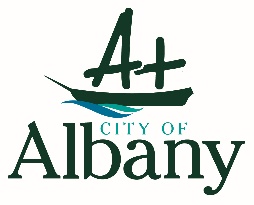 Annette Knight Community Leadership MedalThe late Annette Knight AM, was a passionate community leader.In addition to being Mayor of the Town of Albany 1988-1997, Annette was also a WA Tourism Commission Commissioner, 1998 Constitutional Convention Delegate, recipient of the Centenary Medal and was awarded Freeman of the City of Albany in 2012.The Annette Knight Community Leadership Medal aims to recognise an Albany resident who demonstrates outstanding community leadership and ambassadorial qualities within a volunteer capacity.The winner of the Annette Knight Community Leadership Medal will be awarded at the City of Albany Australia Day Ceremony, held as part of the Binalup Festival on 26 January each year.Selection GuidelinesNominees will be assessed based on how they have:  Demonstrated outstanding leadership through a volunteer position.Demonstrated hands-on approach to their community work;Demonstrated compassionate and unselfish support for one or more community and/or charitable organisations;Demonstrated ambassadorial qualities through a volunteer role. Eligibility CriteriaA person must be nominated by another person to be considered for the award. Self-nominations are not accepted. The nomination should relate to their leadership within a volunteer, unpaid capacity. One nomination is sufficient; multiple nominations will not strengthen an individual’s chances of selection. Nominees must be residents of the City of Albany. Unsuccessful nominees/finalists may be nominated in future years. Sitting members of State, Federal, and Local Government are not eligible. Nominations must be received by the closing date each year to be considered. Additional information can be requested by the selection committee if they deem it is required. NominationPlease attach any relevant documents or materials that support this nomination, such as letters of recommendation, news articles, or photos – maximum five A4 pages, minimum font size 10 point.Completed nominations must be submitted to commdevel@albany.wa.gov.au, or to the City of Albany, 102 North Road by 5pm Tuesday 31 October to be considered for the 2024 Annette Knight Community Leadership Medal. If you have any questions or queries in relation to the Annette Knight Leadership Medal, please contact the Community Development Coordinator on 6820 3023 or email commdevel@albany.wa.gov.auNominee Name:Nominee Email address:Nominee Postal address:Nominee Phone Number:Groups or charities the nominee is or has been involved with: Nominator’s Name:Nominators Email address:Nominators Postal Address:Nominators Phone Number: Reason for Nomination – How has the nominee demonstrated outstanding leadership within our community?(Please provide specific examples and highlight any unique or innovative approaches they may have used)Reason for Nomination – How has the nominee demonstrated outstanding leadership within our community?(Please provide specific examples and highlight any unique or innovative approaches they may have used)Reason for Nomination – How has the nominee demonstrated outstanding leadership within our community?(Please provide specific examples and highlight any unique or innovative approaches they may have used)Length and type of service(How many years of service in each community organisation or charity, positions held, roles & responsibilities)Length and type of service(How many years of service in each community organisation or charity, positions held, roles & responsibilities)Length and type of service(How many years of service in each community organisation or charity, positions held, roles & responsibilities)What value have they brought to the community? What is their legacy likely to be?What value have they brought to the community? What is their legacy likely to be?What value have they brought to the community? What is their legacy likely to be?Has the nominee been recognised elsewhere? Please provide information on any other recognition the nominee has receivedHas the nominee been recognised elsewhere? Please provide information on any other recognition the nominee has receivedHas the nominee been recognised elsewhere? Please provide information on any other recognition the nominee has receivedReferee: Please provide the name, and contact details of anyone who may be able to provide additional information to support the nominationReferee: Please provide the name, and contact details of anyone who may be able to provide additional information to support the nominationReferee: Please provide the name, and contact details of anyone who may be able to provide additional information to support the nominationDo you have any other information on the nominee’s leadership you feel is relevant to the nomination? Please provide details below:Do you have any other information on the nominee’s leadership you feel is relevant to the nomination? Please provide details below:Do you have any other information on the nominee’s leadership you feel is relevant to the nomination? Please provide details below:Do you wish your name to remain anonymous to the nominee? YesNo